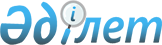 Еуразиялық экономикалық одақтың сыртқы экономикалық қызметінің бірыңғай Тауар номенклатурасына және Еуразиялық экономикалық одақтың Бірыңғай кедендік тарифіне ағаш материалдарының жекелеген түрлеріне қатысты, сондай-ақ Еуразиялық экономикалық комиссия Алқасының кейбір шешімдеріне өзгерістер енгізу туралыЕуразиялық экономикалық комиссия Алқасының 2021 жылғы 9 қарашадағы № 144 шешімі
      2014 жылғы 29 мамырдағы Еуразиялық экономикалық одақ туралы шарттың 42 және 45-баптарына, бір тараптан, Еуразиялық экономикалық одақ пен оған мүше мемлекеттер және екінші тараптан, Вьетнам Социалистік Республикасы арасындағы 2015 жылғы 29 мамырдағы Еркін сауда туралы келісімнің 2.4-бабына сәйкес Еуразиялық экономикалық комиссия Алқасы шешті:
      1. Еуразиялық экономикалық комиссия Кеңесінің 2021 жылғы 14 қыркүйектегі № 80 шешімімен бекітілген Еуразиялық экономикалық одақтың сыртқы экономикалық қызметінің бірыңғай Тауар номенклатурасына және Еуразиялық экономикалық одақтың Бірыңғай кедендік тарифіне мынадай өзгерістер енгізілсін:
      а) ЕАЭО СЭҚ ТН 44-тобына Еуразиялық экономикалық одақтың қосымша ескертпесінде:
      "Еуразиялық экономикалық одақтың қосымша ескертпесі" деген сөздер "Еуразиялық экономикалық одақтың қосымша ескертпелері" деген сөздермен ауыстырылсын;
      мынадай мазмұндағы 2-ескертпемен толықтырылсын:
      "2. 4407 тауар позициясының тауарлары үшін:
      – ылғалдылық көрсеткіші ISO 4470-81 (МЕМСТ 16588-91) және (немесе) ұлттық стандарттарға, сондай-ақ Еуразиялық экономикалық одаққа мүше мемлекеттердің өлшем бірлігін қамтамасыз ету саласындағы заңнамасының талаптарына сәйкес келетін өлшеулердің аттестатталған және өзге де әдістемелеріне (әдістеріне) сәйкес айқындалады;
      - қалыңдығы ағаш материалдарының ұзындығының кез келген, бірақ ұшынан 150 мм жақын емес жерінде миллиметрмен анықталады;
      - ені миллиметрмен анықталады:
      параллель жиектері бар кесінділерде – кескін беті жоқ ағаш материалдарының кез келген ұзындығында, бірақ шетіне 150 мм жақын емес;
      кесілмеген, бір жақты кесінділерде – ағаш материалдары ұзындығының ортасында екі қабаттың ендерінің жартылай қосындысы ретінде (қабығы мен сүрегін ескермегенде), бұл ретте 5 мм-ге дейінгі үлестер есепке алынбайды, 5 мм және одан астам үлестер 10 мм-ге есептеледі;
      параллель емес жиектері бар кесінділерде – кескін беті жоқ қабатта, ағаш материалдарының ұзындығының ортасында.";
      б) Еуразиялық экономикалық одақтың сыртқы экономикалық қызметінің бірыңғай Тауар номенклатурасынан № 1 қосымшаға сәйкес позициялар алып тасталсын;
      в) Еуразиялық экономикалық одақтың сыртқы экономикалық қызметінің бірыңғай Тауар номенклатурасына № 2 қосымшаға сәйкес позициялар енгізілсін;
      г) № 3 қосымшаға сәйкес Еуразиялық экономикалық одақтың Бірыңғай кедендік тарифінің кедендік әкелу баждарының ставкалары белгіленсін.
      2. Еуразиялық экономикалық комиссия Алқасының 2012 жылғы 16 тамыздағы № 134 шешімімен бекітілген Үшінші елдермен саудада Еуразиялық экономикалық қоғамдастық шеңберінде Кеден одағына мүше мемлекеттердің әкелуіне немесе әкетуіне тыйым салулар немесе шектеулер қолданылатын тауарлардың бірыңғай тізбесінің 1.5-бөліміндегі ЕАЭО СЭҚ ТН "4407 97 900 1 4407 97 900 2" кодтары ЕАЭО СЭҚ ТН "4407 97 900 1 – 4407 97 900 4" кодтарымен ауыстырылсын.
      3. 2015 жылғы 29 мамырдағы Бір тараптан Еуразиялық экономикалық одақ пен оған мүше мемлекеттер және екінші тараптан Вьетнам Социалистік Республикасы арасындағы еркін сауда туралы келісімге сәйкес кедендік әкелу баждарының ставкалары қолданылатын жекелеген тауарлардың тізбесіне және Еуразиялық экономикалық комиссия Алқасының 2016 жылғы 19 сәуірдегі № 36 шешімімен бекітілген осындай ставкалардың мөлшерлеріне № 4 қосымшаға сәйкес өзгерістер енгізілсін.
      4. Осы Шешім ресми жарияланған күнінен бастап күнтізбелік 30 күн өткен соң, бірақ Еуразиялық экономикалық комиссия Кеңесінің кейбір шешімдеріне ағаш материалдарының жекелеген түрлеріне қатысты өзгерістер енгізу туралы Еуразиялық экономикалық комиссия Кеңесінің шешімі күшіне енген күннен ерте емес күшіне енеді. Еуразиялық экономикалық одақтың сыртқы экономикалық қызметінің бірыңғай Тауар номенклатурасынан алып тасталатын позициялар Еуразиялық экономикалық одақтың сыртқы экономикалық қызметінің бірыңғай Тауар номенклатурасына енгізілетін позициялар
      ___________________________
      * ЕАЭО СЭҚ ТН 4407 99 900 кіші позициясынан кейін кодсыз кіші позиция. Еуразиялық экономикалық одақтың Бірыңғай кедендік тарифінің кедендік әкелу баждарының Ставкалары 2015 жылғы 29 мамырдағы Бір тараптан Еуразиялық экономикалық одақ пен оған мүше мемлекеттер және екінші тараптан Вьетнам Социалистік Республикасы арасындағы еркін сауда туралы келісімге сәйкес кедендік әкелу баждарының ставкалары қолданылатын жекелеген тауарлардың тізбесіне және осындай ставкалардың мөлшерлеріне енгізілетін өзгерістер
      1. ЕАЭО СЭҚ ТН 4407 13 000 0 коды бар позициясы мынадай мазмұндағы позициялармен ауыстырылсын:
      2. ЕАЭО СЭҚ ТН 4407 14 000 0 коды бар позициясы мынадай мазмұндағы позициялармен ауыстырылсын:
					© 2012. Қазақстан Республикасы Әділет министрлігінің «Қазақстан Республикасының Заңнама және құқықтық ақпарат институты» ШЖҚ РМК
				
      Еуразиялық экономикалық комиссияАлқасының Төрағасы

М. Мясникович
Еуразиялық экономикалық
комиссия Алқасының
2021 жылғы 9 қарашадағы
№ 144 шешіміне
№ 1 ҚОСЫМША
СЭҚ ТН коды
Позицияның атауы
Қос. өлш. бір
4407 11 160 0
– – – ажарлап өңделген; сүргілеп немесе ажарлап өңделмеген немесе өңделген шеткі қосылыстары бар
м3
4407 11 340 0
– – – – – "Pinus sylvestris L." түрлі жай қарағай
м3
4407 11 390 0
– – – – – өзгелер
м3
4407 11 940 0      
– – – – – "Pinus sylvestris L." түрлі жай қарағай
м3
4407 11 990 0
– – – – – өзгелер
м3
4407 12 160 0
– – – ажарлап өңделген; сүргілеп немесе ажарлап өңделмеген немесе өңделген шеткі қосылыстары бар
м3
4407 12 320 0
– – – – – "Picea abies Karst." түрлі жай шырша немесе еуропалық ақ самырсын (Abies alba Mill.)
м3
4407 12 390 0
– – – – – өзгелер
м3
4407 12 920 0
– – – – – "Picea abies Karst." түрлі жай шырша немесе еуропалық ақ самырсын (Abies alba Mill.)
м3
4407 12 990 0
– – – – – өзгелер
м3
4407 13 000 0
– – S-P-F-тен (шырша (Picea spp.), қарағай (Pinus spp.) және самырсын (Abies spp.))
м3
4407 14 000 0
– – из Hem-fir (батыс тсугасы (Tsuga heterophylla) және самырсын (Abies spp.))
м3
4407 19 160 0
– – – ажарлап өңделген; сүргілеп немесе ажарлап өңделмеген немесе өңделген шеткі қосылыстары бар
м3
4407 19 920 0
– – – – сүргілеп өңделген
м3
4407 19 970 0
– – – – өзгелер
м3
4407 91 150 0
– – – ажарлап өңделген; сүргілеп немесе ажарлап өңделмеген немесе өңделген шеткі қосылыстары бар
м3
4407 91 390 0
– – – – – өзгелер
м3
4407 91 900 0
– – – – өзгелер
м3
4407 92 000 0
– – шамшаттан жасалған (Fagus spp.)
м3
4407 93 100 0
– – – сүргілеп өңделген; шеткі қосылыстары бар, өңделмеген немесе сүргілеп немесе ажарлап өңделген
м3
4407 93 910 0
– – – – ажарлап өңделген
м3
4407 93 990 0
– – – – өзгелер
м3
4407 94 100 0
– – – сүргілеп өңделген; шеткі қосылыстары бар, өңделмеген немесе сүргілеп немесе ажарлап өңделген
м3
4407 94 910 0
– – – – ажарлап өңделген
м3
4407 94 990 0
– – – – өзгелер
м3
4407 95 100 0
– – – сүргілеп өңделген; шеткі қосылыстары бар, өңделмеген немесе сүргілеп немесе ажарлап өңделген
м3
4407 95 910 0
– – – – ажарлап өңделген
м3
4407 95 990 0
– – – – өзгелер
м3
4407 96 100 0
– – – сүргілеп өңделген; шеткі қосылыстары бар, өңделмеген немесе сүргілеп немесе ажарлап өңделген
м3
4407 96 400 0
– – – – ажарлап өңделген
м3
4407 96 900 1
– – – – – ұзына бойы кесілген ағаш материалдары
м3
4407 96 900 9
– – – – – өзгелер
м3
4407 97 100 0
– – – сүргілеп өңделген; шеткі қосылыстары бар, өңделмеген немесе сүргілеп немесе ажарлап өңделген
м3
4407 97 400 0
– – – – ажарлап өңделген
м3
4407 97 900 1
– – – – – – ұзына бойы кесілген ағаш материалдары
м3
4407 97 900 2
– – – – – – өзгелер
м3
4407 97 900 9
– – – – – өзгелер
м3
4407 99 100 0
– – – сүргілеп өңделген; шеткі қосылыстары бар, өңделмеген немесе сүргілеп немесе ажарлап өңделген
м3
4407 99 400 0
– – – – ажарлап өңделген
м3
4407 99 900 1
– – – – – жаңғақтан жасалған
м3
4407 99 900 9
– – – – – өзгелер
м3Еуразиялық экономикалық
комиссия Алқасының
2021 жылғы 9 қарашадағы
№ 144 шешіміне
№ 2 ҚОСЫМША
СЭҚ ТН коды
Позицияның атауы
Қос. өлш. бір
4407 11 160 
– – – ажарлап өңделген; сүргілеп немесе ажарлап өңделмеген немесе өңделген шеткі қосылыстары бар:
− − − − ылғалдығы 22%-дан аспайтын:
4407 11 160 1
− − − − − сүргілеп немесе ажарлап өңделген
м3
4407 11 160 3
− − − − − өзгелер
м3
− − − − өзгелер:
− − − − − екі немесе одан да көп жалпақ параллель қабаттары аралау арқылы алынғандар:
4407 11 160 4
− − − − − − қалыңдығы кемінде 100 мм және ені кемінде 100 мм
м3
4407 11 160 5
− − − − − − өзгелер
м3
4407 11 160 9
− − − − − өзгелер
м3
4407 11 340
– – – – – "Pinus sylvestris L." түрлі жай қарағай:
4407 11 340 1
– – – – – – ылғалдығы 22%-дан аспайтын
м3
– – – – – – өзгелер:
– – – – – – – екі немесе одан да көп жалпақ параллель қабаттары аралау арқылы алынғандар:
4407 11 340 5
– – – – – – – – қалыңдығы кемінде 100 мм және ені кемінде 100 мм
м3
4407 11 340 6
– – – – – – – – өзгелер
м3
4407 11 340 9
– – – – – – – өзгелер
м3
4407 11 390
– – – – – өзгелер:
4407 11 390 1
– – – – – – ылғалдығы 22%-дан аспайтын
м3
– – – – – – өзгелер:
– – – – – – – екі немесе одан да көп жалпақ параллель қабаттары аралау арқылы алынғандар:
4407 11 390 5
– – – – – – – – қалыңдығы кемінде 100 мм және ені кемінде 100 мм
м3
4407 11 390 6
– – – – – – – – өзгелер
м3
4407 11 390 9
– – – – – – – өзгелер
м3
4407 11 940 
– – – – – "Pinus sylvestris L." түрлі жай қарағай:
4407 11 940 1
− − − − − − ылғалдығы 22%-дан аспайтын
м3
− − − − − − өзгелер:
− − − − − − − екі немесе одан да көп жалпақ параллель қабаттары аралау арқылы алынғандар:
4407 11 940 5
− − − − − − − − қалыңдығы кемінде 100 мм және ені кемінде 100 мм
м3
4407 11 940 6
− − − − − − − − өзгелер
м3
4407 11 940 9
− − − − − − − өзгелер 
м3
4407 11 990 
– – – – – өзгелер:
4407 11 990 1
− − − − − − ылғалдығы 22%-дан аспайтын
м3
− − − − − − өзгелер:
− − − − − − − екі немесе одан да көп жалпақ параллель қабаттары аралау арқылы алынғандар:
4407 11 990 5
− − − − − − − − қалыңдығы кемінде 100 мм және ені кемінде 100 мм
м3
4407 11 990 6
− − − − − − − − өзгелер
м3
4407 11 990 9
− − − − − − − өзгелер
м3
4407 12 160
– – – ажарлап өңделген; сүргілеп немесе ажарлап өңделмеген немесе өңделген шеткі қосылыстары бар:
− − − − ылғалдығы 22%-дан аспайтын:
4407 12 160 1
− − − − − сүргілеп немесе ажарлап өңделген
м3
4407 12 160 3
− − − − − өзгелер
м3
− − − − өзгелер:
− − − − − екі немесе одан да көп жалпақ параллель қабаттары аралау арқылы алынғандар:
4407 12 160 4
− − − − − − қалыңдығы кемінде 100 мм және ені кемінде 100 мм
м3
4407 12 160 5
− − − − − − өзгелер
м3
4407 12 160 9
− − − − − өзгелер
м3
4407 12 320
– – – – – "Picea abies Karst." түрлі жай шырша немесе еуропалық ақ самырсын (Abies alba Mill.):
4407 12 320 1
– – – – – – ылғалдығы 22%-дан аспайтын
м3
– – – – – – өзгелер:
– – – – – – – екі немесе одан да көп жалпақ параллель қабаттары аралау арқылы алынғандар:
4407 12 320 5
– – – – – – – – қалыңдығы кемінде 100 мм және ені кемінде 100 мм
м3
4407 12 320 6
– – – – – – – – өзгелер
м3
4407 12 320 9
– – – – – – – өзгелер
м3
4407 12 390 
– – – – – өзгелер:
4407 12 390 1
– – – – – – ылғалдығы 22%-дан аспайтын
м3
– – – – – – өзгелер:
– – – – – – – екі немесе одан да көп жалпақ параллель қабаттары аралау арқылы алынғандар:
4407 12 390 5
– – – – – – – – қалыңдығы кемінде 100 мм және ені кемінде 100 мм
м3
4407 12 390 6
– – – – – – – – өзгелер
м3
4407 12 390 9
– – – – – – – өзгелер
м3
4407 12 920
– – – – – "Picea abies Karst." түрлі жай шырша немесе еуропалық ақ самырсын (Abies alba Mill.):
4407 12 920 1
− − − − − − ылғалдығы 22%-дан аспайтын
м3
− − − − − − өзгелер:
− − − − − − − екі немесе одан да көп жалпақ параллель қабаттары аралау арқылы алынғандар:
4407 12 920 5
− − − − − − − − қалыңдығы кемінде 100 мм және ені кемінде 100 мм
м3
4407 12 920 6
− − − − − − − − өзгелер
м3
4407 12 920 9
− − − − − − − өзгелер
м3
4407 12 990 
– – – – – өзгелер:
4407 12 990 1
− − − − − − ылғалдығы 22%-дан аспайтын
м3
− − − − − − өзгелер:
− − − − − − − екі немесе одан да көп жалпақ параллель қабаттары аралау арқылы алынғандар:
4407 12 990 5
− − − − − − − − қалыңдығы кемінде 100 мм және ені кемінде 100 мм
м3
4407 12 990 6
− − − − − − − − өзгелер 
м3
4407 12 990 9
− − − − − − − өзгелер 
м3
4407 13 000 
– – S-P-F-тен (шырша (Picea spp.), қарағай (Pinus spp.) және самырсын (Abies spp.)):
− − − ылғалдығы 22%-дан аспайтын:
4407 13 000 1
− − − − сүргілеп немесе ажарлап өңделген
м3
4407 13 000 3
− − − − өзгелер
м3
− − − өзгелер:
− − − − екі немесе одан да көп жалпақ параллель қабаттары аралау арқылы алынғандар:
4407 13 000 4
− − − − − қалыңдығы кемінде 100 мм және ені кемінде 100 мм
м3
4407 13 000 5
− − − − − өзгелер
м3
4407 13 000 9
− − − − өзгелер
м3
4407 14 000 
– – Hem-fir-тен (батыс тсугасы (Tsuga heterophylla) және самырсын (Abies spp.)):
− − − ылғалдығы 22%-дан аспайтын:
4407 14 000 1
− − − − сүргілеп немесе ажарлап өңделген
м3
4407 14 000 3
− − − − өзгелер
м3
− − − өзгелер:
− − − − екі немесе одан да көп жалпақ параллель қабаттары аралау арқылы алынғандар:
4407 14 000 4
− − − − − қалыңдығы кемінде 100 мм және ені кемінде 100 мм
м3
4407 14 000 5
− − − − − өзгелер
м3
4407 14 000 9
− − − − өзгелер
м3
4407 19 160 
– – – ажарлап өңделген; сүргілеп немесе ажарлап өңделмеген немесе өңделген шеткі қосылыстары бар:
− − − − ылғалдығы 22%-дан аспайтын:
4407 19 160 1
− − − − − сүргілеп немесе ажарлап өңделген
м3
4407 19 160 3
− − − − − өзгелер
м3
− − − − өзгелер:
− − − − − екі немесе одан да көп жалпақ параллель қабаттары аралау арқылы алынғандар:
4407 19 160 4
− − − − − − қалыңдығы кемінде 100 мм және ені кемінде 100 мм
м3
4407 19 160 5
− − − − − − өзгелер
м3
4407 19 160 9
− − − − − өзгелер
м3
4407 19 920 
– – – – сүргілеп өңделген:
4407 19 920 1
– – – – – ылғалдығы 22%-дан аспайтын
м3
– – – – – өзгелер:
– – – – – – екі немесе одан да көп жалпақ параллель қабаттары аралау арқылы алынғандар:
4407 19 920 5
– – – – – – – қалыңдығы кемінде 100 мм және ені кемінде 100 мм
м3
4407 19 920 6
– – – – – – – өзгелер
м3
4407 19 920 9
– – – – – – өзгелер
м3
4407 19 970 
– – – – өзгелер:
4407 19 970 1
− − − − − ылғалдығы 22%-дан аспайтын
м3
− − − − − өзгелер:
− − − − − − екі немесе одан да көп жалпақ параллель қабаттары аралау арқылы алынғандар:
4407 19 970 5
− − − − − − − қалыңдығы кемінде 100 мм және ені кемінде 100 мм
м3
4407 19 970 6
− − − − − − − өзгелер
м3
4407 19 970 9
− − − − − − өзгелер
м3
4407 91 150 
– – – ажарлап өңделген; сүргілеп немесе ажарлап өңделмеген немесе өңделген шеткі қосылыстары бар:
− − − − ылғалдығы 22%-дан аспайтын:
4407 91 150 1
− − − − − сүргілеп немесе ажарлап өңделген
м3
4407 91 150 3
− − − − − өзгелер
м3
− − − − өзгелер:
− − − − − екі немесе одан да көп жалпақ параллель қабаттары аралау арқылы алынғандар:
4407 91 150 4
− − − − − − қалыңдығы кемінде 100 мм және ені кемінде 100 мм
м3
4407 91 150 5
− − − − − − өзгелер 
м3
4407 91 150 9
− − − − − өзгелер 
м3
4407 91 390 
– – – – – өзгелер:
4407 91 390 1
– – – – – – ылғалдығы 22%-дан аспайтын
м3
– – – – – – өзгелер:
– – – – – – – екі немесе одан да көп  жалпақ параллель қабаттары аралау арқылы алынғандар
4407 91 390 5
– – – – – – – – қалыңдығы кемінде 100 мм және ені кемінде 100 мм
м3
4407 91 390 6
– – – – – – – – өзгелер
м3
4407 91 390 9
– – – – – – – өзгелер
м3
4407 91 900 
– – – – өзгелер:
4407 91 900 1
− − − − − ылғалдығы 22%-дан аспайтын
м3
− − − − − өзгелер:
− − − − − − екі немесе одан да көп жалпақ параллель қабаттары аралау арқылы алынғандар:
4407 91 900 5
− − − − − − − қалыңдығы кемінде 100 мм және ені кемінде 100 мм
м3
4407 91 900 6
− − − − − − − өзгелер
м3
4407 91 900 9
− − − − − − өзгелер
м3
4407 92 000 
– – шамшаттан жасалған (Fagus spp.):
− − − ылғалдығы 22%-дан аспайтын:
4407 92 000 1
− − − − сүргілеп немесе ажарлап өңделген
м3
4407 92 000 3
− − − − өзгелер
м3
− − − өзгелер:
− − − − екі немесе одан да көп жалпақ параллель қабаттары аралау арқылы алынғандар:
4407 92 000 4
− − − − − қалыңдығы кемінде 100 мм және ені кемінде 100 мм
м3
4407 92 000 5
− − − − − өзгелер
м3
4407 92 000 9
− − − − өзгелер
м3
4407 93 100 
– – – сүргілеп өңделген; шеткі қосылыстары бар, өңделмеген немесе сүргілеп немесе ажарлап өңделген:
− − − − ылғалдығы 22%-дан аспайтын:
4407 93 100 1
− − − − − сүргілеп немесе ажарлап өңделген
м3
4407 93 100 3
− − − − − өзгелер
м3
− − − − өзгелер:
− − − − − екі немесе одан да көп жалпақ параллель қабаттары аралау арқылы алынғандар:
4407 93 100 4
− − − − − − қалыңдығы кемінде 100 мм және ені кемінде 100 мм
м3
4407 93 100 5
− − − − − − өзгелер 
м3
4407 93 100 9
− − − − − өзгелер 
м3
4407 93 910 
– – – – ажарлап өңделген:
4407 93 910 1
– – – – – ылғалдығы 22%-дан аспайтын
м3
– – – – – өзгелер:
– – – – – – екі немесе одан да көп жалпақ параллель қабаттары аралау арқылы алынғандар:
4407 93 910 5
– – – – – – – қалыңдығы кемінде 100 мм және ені кемінде 100 мм
м3
4407 93 910 6
– – – – – – – өзгелер
м3
4407 93 910 9
– – – – – – өзгелер
м3
4407 93 990 
– – – – өзгелер:
4407 93 990 1
− − − − − ылғалдығы 22%-дан аспайтын
м3
− − − − − өзгелер:
− − − − − − екі немесе одан да көп жалпақ параллель қабаттары аралау арқылы алынғандар:
4407 93 990 5
− − − − − − − қалыңдығы кемінде 100 мм және ені кемінде 100 мм
м3
4407 93 990 6
− − − − − − − өзгелер 
м3
4407 93 990 9
− − − − − − өзгелер 
м3
4407 94 100 
– – – сүргілеп өңделген; шеткі қосылыстары бар, өңделмеген немесе сүргілеп немесе ажарлап өңделген:
− − − − ылғалдығы 22%-дан аспайтын:
4407 94 100 1
− − − − − сүргілеп немесе ажарлап өңделген
м3
4407 94 100 3
− − − − − өзгелер
м3
− − − − өзгелер:
− − − − − екі немесе одан да көп жалпақ параллель қабаттары аралау арқылы алынғандар:
4407 94 100 4
− − − − − − қалыңдығы кемінде 100 мм және ені кемінде 100 мм
м3
4407 94 100 5
− − − − − − өзгелер 
м3
4407 94 100 9
− − − − − өзгелер 
м3
4407 94 910 
– – – – ажарлап өңделген:
4407 94 910 1
– – – – – ылғалдығы 22%-дан аспайтын
м3
– – – – – өзгелер:
– – – – – – екі немесе одан да көп жалпақ параллель қабаттары аралау арқылы алынғандар:
4407 94 910 5
– – – – – – – қалыңдығы кемінде 100 мм және ені кемінде 100 мм
м3
4407 94 910 6
– – – – – – – өзгелер
м3
4407 94 910 9
– – – – – – өзгелер
м3
4407 94 990 
– – – – өзгелер:
4407 94 990 1
− − − − − ылғалдығы 22%-дан аспайтын
м3
− − − − − өзгелер:
− − − − − − екі немесе одан да көп жалпақ параллель қабаттары аралау арқылы алынғандар:
4407 94 990 5
− − − − − − − қалыңдығы кемінде 100 мм және ені кемінде 100 мм
м3
4407 94 990 6
− − − − − − − өзгелер 
м3
4407 94 990 9
− − − − − − өзгелер 
м3
4407 95 100 
– – – сүргілеп өңделген; шеткі қосылыстары бар, өңделмеген немесе сүргілеп немесе ажарлап өңделген:
− − − − ылғалдығы 22%-дан аспайтын:
4407 95 100 1
− − − − − сүргілеп немесе ажарлап өңделген
м3
4407 95 100 3
− − − − − өзгелер
м3
− − − − өзгелер:
− − − − − екі немесе одан да көп жалпақ параллель қабаттары аралау арқылы алынғандар:
4407 95 100 4
− − − − − − қалыңдығы кемінде 100 мм және ені кемінде 100 мм
м3
4407 95 100 5
− − − − − − өзгелер
м3
4407 95 100 9
− − − − − өзгелер
м3
4407 95 910 
– – – – ажарлап өңделген:
4407 95 910 1
– – – – – ылғалдығы 22%-дан аспайтын
м3
– – – – – өзгелер:
– – – – – – екі немесе одан да көп жалпақ параллель қабаттары аралау арқылы алынғандар:
4407 95 910 5
– – – – – – – қалыңдығы кемінде 100 мм және ені кемінде 100 мм
м3
4407 95 910 6
– – – – – – – өзгелер
м3
4407 95 910 9
– – – – – – өзгелер
м3
4407 95 990 
– – – – өзгелер:
4407 95 990 1
− − − − − ылғалдығы 22%-дан аспайтын
м3
− − − − − өзгелер:
− − − − − − екі немесе одан да көп жалпақ параллель қабаттары аралау арқылы алынғандар:
4407 95 990 5
− − − − − − − қалыңдығы кемінде 100 мм және ені кемінде 100 мм
м3
4407 95 990 6
− − − − − − − өзгелер 
м3
4407 95 990 9
− − − − − − өзгелер 
м3
4407 96 100 
– – – сүргілеп өңделген; шеткі қосылыстары бар, өңделмеген немесе сүргілеп немесе ажарлап өңделген:
− − − − ылғалдығы 22%-дан аспайтын:
4407 96 100 1
− − − − − сүргілеп немесе ажарлап өңделген
м3
4407 96 100 3
− − − − − өзгелер
м3
− − − − өзгелер:
− − − − − екі немесе одан да көп жалпақ параллель қабаттары аралау арқылы алынғандар:
4407 96 100 4
− − − − − − қалыңдығы кемінде 100 мм және ені кемінде 100 мм
м3
4407 96 100 5
− − − − − − өзгелер 
м3
4407 96 100 9
− − − − − өзгелер 
м3
4407 96 400 
– – – – ажарлап өңделген:
4407 96 400 1
– – – – – ылғалдығы 22%-дан аспайтын
м3
– – – – – өзгелер:
– – – – – – екі немесе одан да көп жалпақ параллель қабаттары аралау арқылы алынғандар:
4407 96 400 5
– – – – – – – қалыңдығы кемінде 100 мм және ені кемінде 100 мм
м3
4407 96 400 6
– – – – – – – өзгелер
м3
4407 96 400 9
– – – – – – өзгелер
м3
4407 96 900 2
− − − − − ылғалдығы 22%-дан аспайтын
м3
− − − − − өзгелер:
− − − − − − екі немесе одан да көп жалпақ параллель қабаттары аралау арқылы алынғандар:
4407 96 900 5
− − − − − − − қалыңдығы кемінде 100 мм және ені кемінде 100 мм
м3
4407 96 900 6
− − − − − − − өзгелер
м3
4407 96 900 8
− − − − − − өзгелер
м3
4407 97 100 
– – – сүргілеп өңделген; шеткі қосылыстары бар, өңделмеген немесе сүргілеп немесе ажарлап өңделген:
− − − − ылғалдығы 22%-дан аспайтын:
4407 97 100 1
− − − − − сүргілеп немесе ажарлап өңделген
м3
4407 97 100 3
− − − − − өзгелер
м3
− − − − өзгелер:
− − − − − екі немесе одан да көп жалпақ параллель қабаттары аралау арқылы алынғандар:
4407 97 100 4
− − − − − − қалыңдығы кемінде 100 мм және ені кемінде 100 мм
м3
4407 97 100 5
− − − − − − өзгелер
м3
4407 97 100 9
− − − − − өзгелер
м3
4407 97 400 
– – – – ажарлап өңделген:
4407 97 400 1
– – – – – ылғалдығы 22%-дан аспайтын
м3
– – – – – өзгелер:
– – – – – – екі немесе одан да көп жалпақ параллель қабаттары аралау арқылы алынғандар:
4407 97 400 5
– – – – – – – қалыңдығы кемінде 100 мм және ені кемінде 100 мм
м3
4407 97 400 6
– – – – – – – өзгелер
м3
4407 97 400 9
– – – – – – өзгелер
м3
4407 97 900 1
− − − − − − ылғалдығы 22%-дан аспайтын
м3
− − − − − − өзгелер:
− − − − − − − екі немесе одан да көп жалпақ параллель қабаттары аралау арқылы алынғандар:
4407 97 900 2
− − − − − − − − қалыңдығы кемінде 100 мм және ені кемінде 100 мм
м3
4407 97 900 3
− − − − − − − − өзгелер
м3
4407 97 900 4
− − − − − − − өзгелер
м3
− − − − − өзгелер:
4407 97 900 5
− − − − − − ылғалдығы 22%-дан аспайтын
м3
− − − − − − өзгелер:
− − − − − − − екі немесе одан да көп жалпақ параллель қабаттары аралау арқылы алынғандар:
4407 97 900 6
− − − − − − − − қалыңдығы кемінде 100 мм және ені кемінде 100 мм
м3
4407 97 900 7
− − − − − − − − өзгелер  
м3
4407 97 900 8
− − − − − − − өзгелер  
м3
4407 99 100 
– – – сүргілеп өңделген; шеткі қосылыстары бар, өңделмеген немесе сүргілеп немесе ажарлап өңделген:
− − − − ылғалдығы 22%-дан аспайтын:
4407 99 100 1
− − − − − сүргілеп немесе ажарлап өңделген
м3
4407 99 100 3
− − − − − өзгелер
м3
− − − − өзгелер:
− − − − − екі немесе одан да көп жалпақ параллель қабаттары аралау арқылы алынғандар:
4407 99 100 4
− − − − − − қалыңдығы кемінде 100 мм және ені кемінде 100 мм
м3
4407 99 100 5
− − − − − − өзгелер
м3
4407 99 100 9
− − − − − өзгелер
м3
4407 99 400 
– – – – ажарлап өңделген:
4407 99 400 1
– – – – – ылғалдығы 22%-дан аспайтын
м3
– – – – – өзгелер:
– – – – – – екі немесе одан да көп жалпақ параллель қабаттары аралау арқылы алынғандар:
4407 99 400 5
– – – – – – – қалыңдығы кемінде 100 мм және ені кемінде 100 мм
м3
4407 99 400 6
– – – – – – – өзгелер
м3
4407 99 400 9
– – – – – – өзгелер
м3
− − − − − жаңғақтан жасалған:*
4407 99 900 1
− − − − − − ылғалдығы 22%-дан аспайтын
м3
− − − − − − өзгелер:
− − − − − − − екі немесе одан да көп жалпақ параллель қабаттары аралау арқылы алынғандар:
4407 99 900 2
− − − − − − − − қалыңдығы кемінде 100 мм және ені кемінде 100 мм
м3
4407 99 900 3
− − − − − − − − өзгелер
м3
4407 99 900 4
− − − − − − − өзгелер
м3
− − − − − өзгелер:
4407 99 900 5
− − − − − − ылғалдығы 22%-дан аспайтын
м3
− − − − − − өзгелер:
− − − − − − − екі немесе одан да көп жалпақ параллель қабаттары аралау арқылы алынғандар:
4407 99 900 6
− − − − − − − − қалыңдығы кемінде 100 мм және ені кемінде 100 мм
м3
4407 99 900 7
− − − − − − − − өзгелер
м3
4407 99 900 8
− − − − − − − өзгелер
м3Еуразиялық экономикалық
комиссия Алқасының
2021 жылғы 9 қарашадағы
№ 144 шешіміне
№ 3 ҚОСЫМША
СЭҚ ТН коды
Позицияның атауы
Кедендік әкелу бажының ставкасы (кедендік құннан пайызбен не еуромен немесе АҚШ долларымен)
4407 11 160 1
− − − − − сүргілеп немесе ажарлап өңделген
10
4407 11 160 3
− − − − − өзгелер
10
4407 11 160 4
− − − − − − қалыңдығы кемінде 100 мм және ені кемінде 100 мм
10
4407 11 160 5
− − − − − − өзгелер
10
4407 11 160 9
− − − − − өзгелер
10
4407 11 340 1
– – – – – – ылғалдығы 22%-дан аспайтын
10
4407 11 340 5
– – – – – – – – қалыңдығы кемінде 100 мм және ені кемінде 100 мм
10
4407 11 340 6
– – – – – – – – өзгелер
10
4407 11 340 9
– – – – – – – өзгелер
10
4407 11 390 1
– – – – – – ылғалдығы 22%-дан аспайтын
10
4407 11 390 5
– – – – – – – – қалыңдығы кемінде 100 мм және ені кемінде 100 мм
10
4407 11 390 6
– – – – – – – – өзгелер
10
4407 11 390 9
– – – – – – – өзгелер
10
4407 11 940 1
− − − − − − ылғалдығы 22%-дан аспайтын
10
4407 11 940 5
− − − − − − − − қалыңдығы кемінде 100 мм және ені кемінде 100 мм
10
4407 11 940 6
− − − − − − − − өзгелер
10
4407 11 940 9
− − − − − − − өзгелер 
10
4407 11 990 1
− − − − − − ылғалдығы 22%-дан аспайтын
10
4407 11 990 5
– – – – – – – – қалыңдығы кемінде 100 мм және ені кемінде 100 мм
10
4407 11 990 6
− − − − − − − − өзгелер
10
4407 11 990 9
− − − − − − − өзгелер
10
4407 12 160 1
− − − − − сүргілеп немесе ажарлап өңделген
10
4407 12 160 3
− − − − − өзгелер
10
4407 12 160 4
− − − − − − қалыңдығы кемінде 100 мм және ені кемінде 100 мм
10
4407 12 160 5
− − − − − − өзгелер
10
4407 12 160 9
− − − − − өзгелер
10
4407 12 320 1
– – – – – – ылғалдығы 22%-дан аспайтын
10
4407 12 320 5
– – – – – – – – қалыңдығы кемінде 100 мм және ені кемінде 100 мм
10
4407 12 320 6
– – – – – – – – өзгелер
10
4407 12 320 9
– – – – – – – өзгелер
10
4407 12 390 1
– – – – – – ылғалдығы 22%-дан аспайтын
10
4407 12 390 5
– – – – – – – – қалыңдығы кемінде 100 мм және ені кемінде 100 мм
10
4407 12 390 6
– – – – – – – – өзгелер
10
4407 12 390 9
– – – – – – – өзгелер
10
4407 12 920 1
− − − − − − ылғалдығы 22%-дан аспайтын
10
4407 12 920 5
– – – – – – – – қалыңдығы кемінде 100 мм және ені кемінде 100 мм
10
4407 12 920 6
− − − − − − − − өзгелер
10
4407 12 920 9
− − − − − − − өзгелер
10
4407 12 990 1
− − − − − − ылғалдығы 22%-дан аспайтын
10
4407 12 990 5
– – – – – – – – қалыңдығы кемінде 100 мм және ені кемінде 100 мм
10
4407 12 990 6
− − − − − − − − өзгелер 
10
4407 12 990 9
− − − − − − − өзгелер 
10
4407 13 000 1
− − − − сүргілеп немесе ажарлап өңделген
10
4407 13 000 3
− − − − өзгелер
10
4407 13 000 4
− − − − − қалыңдығы кемінде 100 мм және ені кемінде 100 мм
10
4407 13 000 5
− − − − − өзгелер
10
4407 13 000 9
− − − − өзгелер
10
4407 14 000 1
− − − − сүргілеп немесе ажарлап өңделген
10
4407 14 000 3
− − − − өзгелер
10
4407 14 000 4
− − − − − қалыңдығы кемінде 100 мм және ені кемінде 100 мм
10
4407 14 000 5
− − − − − өзгелер
10
4407 14 000 9
− − − − өзгелер
10
4407 19 160 1
− − − − − сүргілеп немесе ажарлап өңделген
10
4407 19 160 3
− − − − − өзгелер
10
4407 19 160 4
− − − − − − қалыңдығы кемінде 100 мм және ені кемінде 100 мм
10
4407 19 160 5
− − − − − − өзгелер
10
4407 19 160 9
− − − − − өзгелер
10
4407 19 920 1
– – – – – ылғалдығы 22%-дан аспайтын
10
4407 19 920 5
– – – – – – – қалыңдығы кемінде 100 мм және ені кемінде 100 мм
10
4407 19 920 6
– – – – – – – өзгелер
10
4407 19 920 9
– – – – – – өзгелер
10
4407 19 970 1
− − − − − ылғалдығы 22%-дан аспайтын
10
4407 19 970 5
− − − − − − − қалыңдығы кемінде 100 мм және ені кемінде 100 мм
10
4407 19 970 6
− − − − − − − өзгелер
10
4407 19 970 9
− − − − − − өзгелер
10
4407 91 150 1
− − − − − сүргілеп немесе ажарлап өңделген
10
4407 91 150 3
− − − − − өзгелер
10
4407 91 150 4
− − − − − − қалыңдығы кемінде 100 мм және ені кемінде 100 мм
10
4407 91 150 5
− − − − − − өзгелер 
10
4407 91 150 9
− − − − − өзгелер 
10
4407 91 390 1
– – – – – – ылғалдығы 22%-дан аспайтын
10
4407 91 390 5
– – – – – – – – қалыңдығы кемінде 100 мм және ені кемінде 100 мм
10
4407 91 390 6
– – – – – – – – өзгелер
10
4407 91 390 9
– – – – – – – өзгелер
10
4407 91 900 1
− − − − − ылғалдығы 22%-дан аспайтын
12
4407 91 900 5
− − − − − − − қалыңдығы кемінде 100 мм және ені кемінде 100 мм
12
4407 91 900 6
− − − − − − − өзгелер
12
4407 91 900 9
− − − − − − өзгелер
12
4407 92 000 1
− − − − сүргілеп немесе ажарлап өңделген
12
4407 92 000 3
− − − − өзгелер
12
4407 92 000 4
− − − − − қалыңдығы кемінде 100 мм және ені кемінде 100 мм
12
4407 92 000 5
− − − − − өзгелер
12
4407 92 000 9
− − − − өзгелер
12
4407 93 100 1
− − − − − сүргілеп немесе ажарлап өңделген
10
4407 93 100 3
− − − − − өзгелер
10
4407 93 100 4
− − − − − − қалыңдығы кемінде 100 мм және ені кемінде 100 мм
10
4407 93 100 5
− − − − − − өзгелер 
10
4407 93 100 9
− − − − − өзгелер 
10
4407 93 910 1
– – – – – ылғалдығы 22%-дан аспайтын
10
4407 93 910 5
– – – – – – – қалыңдығы кемінде 100 мм және ені кемінде 100 мм
10
4407 93 910 6
– – – – – – – өзгелер
10
4407 93 910 9
– – – – – – өзгелер
10
4407 93 990 1
− − − − − ылғалдығы 22%-дан аспайтын
13
4407 93 990 5
− − − − − − − қалыңдығы кемінде 100 мм және ені кемінде 100 мм
13
4407 93 990 6
− − − − − − − өзгелер 
13
4407 93 990 9
− − − − − − өзгелер 
13
4407 94 100 1
− − − − − сүргілеп немесе ажарлап өңделген
10
4407 94 100 3
− − − − − өзгелер
10
4407 94 100 4
− − − − − − қалыңдығы кемінде 100 мм және ені кемінде 100 мм
10
4407 94 100 5
− − − − − − өзгелер 
10
4407 94 100 9
− − − − − өзгелер 
10
4407 94 910 1
– – – – – ылғалдығы 22%-дан аспайтын
10
4407 94 910 5
– – – – – – – қалыңдығы кемінде 100 мм және ені кемінде 100 мм
10
4407 94 910 6
– – – – – – – өзгелер
10
4407 94 910 9
– – – – – – өзгелер
10
4407 94 990 1
− − − − − ылғалдығы 22%-дан аспайтын
13
4407 94 990 5
− − − − − − − қалыңдығы кемінде 100 мм және ені кемінде 100 мм
13
4407 94 990 6
− − − − − − − өзгелер 
13
4407 94 990 9
− − − − − − өзгелер 
13
4407 95 100 1
− − − − − сүргілеп немесе ажарлап өңделген
10
4407 95 100 3
− − − − − өзгелер
10
4407 95 100 4
− − − − − − қалыңдығы кемінде 100 мм және ені кемінде 100 мм
10
4407 95 100 5
− − − − − − өзгелер
10
4407 95 100 9
− − − − − өзгелер
10
4407 95 910 1
– – – – – ылғалдығы 22%-дан аспайтын
10
4407 95 910 5
– – – – – – – қалыңдығы кемінде 100 мм және ені кемінде 100 мм
10
4407 95 910 6
– – – – – – – өзгелер
10
4407 95 910 9
– – – – – – өзгелер
10
4407 95 990 1
− − − − − ылғалдығы 22%-дан аспайтын
13
4407 95 990 5
− − − − − − − қалыңдығы кемінде 100 мм және ені кемінде 100 мм
13
4407 95 990 6
− − − − − − − өзгелер 
13
4407 95 990 9
− − − − − − өзгелер 
13
4407 96 100 1
− − − − − сүргілеп немесе ажарлап өңделген
10
4407 96 100 3
− − − − − өзгелер
10
4407 96 100 4
− − − − − − қалыңдығы кемінде 100 мм және ені кемінде 100 мм
10
4407 96 100 5
− − − − − − өзгелер 
10
4407 96 100 9
− − − − − өзгелер 
10
4407 96 400 1
– – – – – ылғалдығы 22%-дан аспайтын
10
4407 96 400 5
– – – – – – – қалыңдығы кемінде 100 мм және ені кемінде 100 мм
10
4407 96 400 6
– – – – – – – өзгелер
10
4407 96 400 9
– – – – – – өзгелер
10
4407 96 900 2
− − − − − ылғалдығы 22%-дан аспайтын
13
4407 96 900 5
− − − − − − − қалыңдығы кемінде 100 мм және ені кемінде 100 мм
13
4407 96 900 6
− − − − − − − өзгелер
13
4407 96 900 8
− − − − − − өзгелер
13
4407 97 100 1
− − − − − сүргілеп немесе ажарлап өңделген
10
4407 97 100 3
− − − − − өзгелер
10
4407 97 100 4
− − − − − − қалыңдығы кемінде 100 мм және ені кемінде 100 мм
10
4407 97 100 5
− − − − − − өзгелер
10
4407 97 100 9
− − − − − өзгелер
10
4407 97 400 1
– – – – – ылғалдығы 22%-дан аспайтын
10
4407 97 400 5
– – – – – – – қалыңдығы кемінде 100 мм және ені кемінде 100 мм
10
4407 97 400 6
– – – – – – – өзгелер
10
4407 97 400 9
– – – – – – өзгелер
10
4407 97 900 1
− − − − − − ылғалдығы 22%-дан аспайтын
13
4407 97 900 2
– – – – – – – – қалыңдығы кемінде 100 мм және ені кемінде 100 мм
13
4407 97 900 3
− − − − − − − − өзгелер
13
4407 97 900 4
− − − − − − − өзгелер
13
4407 97 900 5
− − − − − − ылғалдығы 22%-дан аспайтын
10
4407 97 900 6
– – – – – – – – қалыңдығы кемінде 100 мм және ені кемінде 100 мм
10
4407 97 900 7
− − − − − − − − өзгелер  
10
4407 97 900 8
− − − − − − − өзгелер  
10
4407 99 100 1
− − − − − сүргілеп немесе ажарлап өңделген
10
4407 99 100 3
− − − − − өзгелер
10
4407 99 100 4
− − − − − − қалыңдығы кемінде 100 мм және ені кемінде 100 мм
10
4407 99 100 5
− − − − − − өзгелер
10
4407 99 100 9
− − − − − өзгелер
10
4407 99 400 1
– – – – – ылғалдығы 22%-дан аспайтын
10
4407 99 400 5
– – – – – – – қалыңдығы кемінде 100 мм және ені кемінде 100 мм
10
4407 99 400 6
– – – – – – – өзгелер
10
4407 99 400 9
– – – – – – өзгелер
10
4407 99 900 1
− − − − − − ылғалдығы 22%-дан аспайтын
10
4407 99 900 2
– – – – – – – – қалыңдығы кемінде 100 мм және ені кемінде 100 мм
10
4407 99 900 3
− − − − − − − − өзгелер
10
4407 99 900 4
− − − − − − − өзгелер
10
4407 99 900 5
− − − − − − ылғалдығы 22%-дан аспайтын
13
4407 99 900 6
– – – – – – – – қалыңдығы кемінде 100 мм және ені кемінде 100 мм
13
4407 99 900 7
− − − − − − − − өзгелер
13
4407 99 900 8
− − − − − − − өзгелер
13Еуразиялық экономикалық
комиссия Алқасының
2021 жылғы 9 қарашадағы
№ 144 шешіміне
№ 4 ҚОСЫМША
"4407 13 000 1
− − − − сүргілеп немесе ажарлап өңделген
12,3
10,9
9,5
8,2
6,8
5,5
4,1
2,7
1,4
0
4407 13 000 3
− − − − өзгелер
12,3
10,9
9,5
8,2
6,8
5,5
4,1
2,7
1,4
0
4407 13 000 4
− − − − − қалыңдығы кемінде 100 мм және ені кемінде 100 мм
12,3
10,9
9,5
8,2
6,8
5,5
4,1
2,7
1,4
0
4407 13 000 5
− − − − − өзгелер
12,3
10,9
9,5
8,2
6,8
5,5
4,1
2,7
1,4
0
4407 13 000 9
− − − − өзгелер
12,3
10,9
9,5
8,2
6,8
5,5
4,1
2,7
1,4
0".
"4407 14 000 1
− − − − сүргілеп немесе ажарлап өңделген
12,3
10,9
9,5
8,2
6,8
5,5
4,1
2,7
1,4
0
4407 14 000 3
− − − − өзгелер
12,3
10,9
9,5
8,2
6,8
5,5
4,1
2,7
1,4
0
4407 14 000 4
− − − − − қалыңдығы кемінде 100 мм және ені кемінде 100 мм
12,3
10,9
9,5
8,2
6,8
5,5
4,1
2,7
1,4
0
4407 14 000 5
− − − − − өзгелер
12,3
10,9
9,5
8,2
6,8
5,5
4,1
2,7
1,4
0
4407 14 000 9
− − − − өзгелер
12,3
10,9
9,5
8,2
6,8
5,5
4,1
2,7
1,4
0".